DAFTAR NILAI PLP 2DPL: Mahilda Dea Komalasari, M.Pd.SD Negeri BangunjiwoSD Negeri BibisSD Negeri KasonganYogyakarta, 14 November 2023Dosen Pembimbing Lapangan,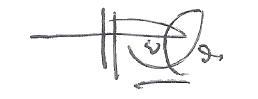 Mahilda Dea Komalasari, M.Pd.NIS. 19900930 201508 2 001No.NAMANPMNILAI1.FERDINAND SHAWN SAVA SAVERO19144600215B+2.RANITA AVIANI20144600030A3.SETIYA HERDINTA JULIANTI20144600061A4.ARIF RAHMADANI20144600387A5.FITRI GITA GINDANTI20144600211A6.PUTRI MAHARDIKA20144600351ANo.NAMANPMNILAI1.AISAH DIANA PUTRI20144600014A2.DWI SUKAWATI20144600092A3.WIDHA PERMATASARI20144600185A4.SANCE DORCE LUSIA RENMAUR20144600221A5.KUDANG YAKIN RAIH PANGAYOM20144600319A6.SAID SETYADI ANNAHAR20144600406ANo.NAMANPMNILAI1.ANISA DWI MELATI20144600085A2.YUNI EKAWATI20144600088A3.AHFAN MUSTHOFA20144600177A4.SITI ANNISA20144600183A5.FRANCISKA DEWI UTAMI20144600248A6.RIZKA NUR MAZKIYAH20144600278A